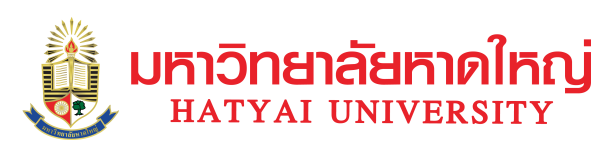 แบบฟอร์มการชำระค่าลงทะเบียนการประชุมหาดใหญ่วิชาการระดับชาติและนานาชาติ ครั้งที่ 9วันที่ 20 – 22 กรกฎาคม 2561 ณ มหาวิทยาลัยหาดใหญ่************************************************************************************************************1. ข้อมูลผู้เข้าร่วมประชุมวิชาการชื่อ – นามสกุล(นาย, นาง, นางสาว)						   		           มือถือ						E-mail					  	
2. มีความประสงค์เข้าร่วมประชุม□ เข้าร่วมประชุมและนำเสนอผลงานวิจัย	□ ภาคบรรยาย						□ ภาคนิทรรศการ (โปสเตอร์)	เข้าร่วมในกลุ่มสาขา	ระดับชาติ	□ กลุ่มมนุษยศาสตร์และสังคมศาสตร์	□ กลุ่มการศึกษา			□ กลุ่มธุรกิจและการท่องเที่ยว		□ กลุ่มการบริหารและการจัดการ□ กลุ่มเทคโนโลยีสารสนเทศ		□ กลุ่มวิทยาศาสตร์สุขภาพ□ กลุ่มรัฐศาสตร์และนิติศาสตร์ 	ระดับนานาชาติ	□ Education				□ Social Science□ เข้าร่วมประชุมและไม่นำเสนอผลงานวิจัย3. สำหรับผู้เข้าร่วมนำเสนอผลงานวิจัย	(1) ชื่อบทความ 										(2) ชื่อผู้นำเสนอผลงานวิจัย (นาย, นาง, นางสาว)						   4. การออกใบเสร็จรับเงิน	ในนาม(นาย, นาง, นางสาว) 								5. วิธีชำระเงิน	โอนเงินเข้าบัญชี เลขที่ 961-0-01258-2 ประเภทออมทรัพย์  ธนาคารกรุงไทย  สาขานิพัทธ์อุทิศ 2
ชื่อบัญชี มหาวิทยาลัยหาดใหญ่ เมื่อโอนเงินเข้าบัญชีแล้ว กรุณา Scan หรือถ่ายรูปใบโอนเงินพร้อมแบบฟอร์มการชำระเงินค่าลงทะเบียน ได้ที่ ระดับชาติ		e-mail: rd@hu.ac.th ระดับนานาชาติ		e-mail: dric@hu.ac.th
ลงชื่อผู้ลงทะเบียน			(					)วันที่ 					หมายเหตุ: ในกรณีที่มีการชำระเงินค่าลงทะเบียนแล้ว ทางสำนักวิจัยและพัฒนา จะไม่คืนเงินค่าลงทะเบียน 
               ไม่ว่ากรณีใดๆ ทั้งสิ้น และกรุณากรอกข้อมูลต่างๆ ให้ถูกต้องครบถ้วนอัตราการชำระค่าลงทะเบียน□ เข้าร่วมประชุมและนำเสนอผลงานวิจัย 	ระดับชาติ 	□ ชำระภายใน ธันวาคม 2560 			1,200 	บาท 	□ ชำระภายใน กุมภาพันธ์ 2561 			1,600 	บาท	ระดับนานาชาติ 	□ ชำระภายใน ธันวาคม 2560			2,000 	บาท 	□ ชำระภายใน กุมภาพันธ์ 2561 			3,000 	บาท□ เข้าร่วมประชุมและไม่นำเสนอผลงานวิจัย			0,	□ รับอาหารและเอกสารประกอบการประชุม		500	บาท	□ ไม่รับอาหารและเอกสารประกอบการประชุม		 ฟรีหลักฐานการชำระเงินติดรูปหลักฐานการชำระเงิน